НАКАЗПО ГАННІВСЬКІЙ ЗАГАЛЬНООСВІТНІЙ ШКОЛІ І-ІІІ СТУПЕНІВПЕТРІВСЬКОЇ РАЙОННОЇ РАДИ КІРОВОГРАДСЬКОЇ ОБЛАСТІвід 28 березня 2019 року                                                                                               № 80с. ГаннівкаПро участь у районномуфестивалі-конкурсі дитячиххорових колективів«Пісенний вернісаж»На виконання наказу начальника відділу освіти райдержадміністрації від 27 березня 2019 року № 66 «Про проведення районного фестивалю-конкурсу дитячих хорових колективів «Пісенний вернісаж»НАКАЗУЮ:1. Заступнику директора з навчально-виховної роботи Ганнівської загальноосвітньої школи І-ІІІ ступенів ЩУРИК О.О., заступнику завідувача з навчально-виховної роботи Володимирівської загальноосвітньої школи І-ІІ ступенів, філії Ганнівської загальноосвітньої школи І-ІІІ ступенів ПОГОРЄЛІЙ Т.М., заступнику завідувача з навчально-виховної роботи Іскрівської загальноосвітньої школи І-ІІІ ступенів, філії Ганнівської загальноосвітньої школи І-ІІІ ступенів БОНДАРЄВІЙ Н.П.:1) забезпечити участь дітей у районному фестивалі-конкурсі 17 травня 2019 року на базі Петрівського навчально-виховного об’єднання «загальноосвітня школа I-III ступенів – гімназія» відповідно до Умов проведення (додаток);2) до 30 квітня 2019 року подати заявки до центру дитячої та юнацької творчості на участь у святі за формою.2. Контроль за виконанням даного наказу покласти на заступника директора з навчально-виховної роботи Ганнівської загальноосвітньої школи І-ІІІ ступенів ГРИШАЄВУ О.В., завідувача Володимирівської загальноосвітньої школи І-ІІ ступенів, філії Ганнівської загальноосвітньої школи І-ІІІ ступенів МІЩЕНКО М. І., на завідувача Іскрівської загальноосвітньої школи І-ІІІ ступенів, філії Ганнівської загальноосвітньої школи І-ІІІ ступенів ЯНИШИНА В.М. Директор школи                                                                                          О.КанівецьЗ наказом ознайомлені:                                                                          О.ЩурикО.ГришаєваВ.ЯнишинМ.МіщенкоН.БондарєваТ.ПогорєлаДодаток до наказу директора школи  від 28.03.2019 року № 80Умовиучасті в районному фестивалі-конкурсідитячих хорових колективів «Пісенний вернісаж» 1. Загальні положенняРайонний фестиваль-конкурс дитячих хорових колективів «Пісенний вернісаж» (далі – Фестиваль-конкурс) покликаний сприяти збереженню, популяризації і розвитку дитячого хорового співу.Організаторами Фестивалю-конкурсу є відділ освіти Петрівської районної державної адміністрації, районний центр дитячої та юнацької творчості (далі - Організатор).2. Мета та завдання Фестивалю-конкурсу1. Головною метою Конкурсу є  популяризація вокально - хорової школи виконавства, підвищення рівня творчих здібностей учнівської молоді, стимулювання діяльності дитячих хорових колективів, підвищення рівня хорового та ансамблевого співу. Фестиваль-конкурс дає можливість колективам визначити рівень своєї майстерності в порівнянні з іншими хорами.2. Завданнями Конкурсу є:2.1. Підвищення ролі пісні через емоційне сприйняття учнями творів у вихованні самосвідомості та естетичних смаків підростаючого покоління.2.2. Виховання у дітей духовної краси, загальної культури, творчого натхнення, колективної злагодженості.3. Підготовка та порядок проведення Фестивалю-конкурсу1. Конкурс проводиться щорічно. 2. Терміни та місце проведення Конкурсу визначаються Організатором.3. Конкурс проводиться в один тур.4. У разі потреби Організатор може вносити в установленому порядку зміни до Положення про районний фестиваль-конкурс дитячих хорових колективів «Пісенний вернісаж» та до складу журі районного фестивалю-конкурсу дитячих хорових колективів «Пісенний вернісаж» (далі - Журі).5.Для участі у конкурсі потрібно  подати заявку визначеного зразка (додається).6. Заявки на участь у Фестивалі-конкурсі надати до центру дитячої та юнацької творчості. 4. Умови проведення Фестивалю-конкурсу	1. Хорові колективи представляють конкурсну програму у живому виконанні.	2. У фестивалі-конкурсі мають право брати участь: змішані дитячі хорові колективи. одностатеві дитячі хорові колективи. дитячі хорові колективи з солістами. дитячі хорові колективи без солістів. дитячі хорові колективи з інструментальним супроводом чи      фонограмою (- мінус). дитячі хорові колективи без інструментального супроводу (a capella).3. Кількість учасників від 12 осіб і більше (без обмежень).	4. Хоровий колектив презентує за власним вибором два різножанрові твори (фольклорний та естрадний) спрямування загальною тривалістю звучання не більше 10 хвилин.5. Хоровий колектив може бути представлений у сучасному стилі.5. Критерії оцінки виступів учасників Фестивалю-конкурсу1. Журі оцінює виступи колективів за такими критеріями:вокальні дані колективу і майстерність володіння голосом;сценічна культура;інтонування; відповідність нотному тексту;відчуття ансамблю;загальне враження від виступу.2. Оцінка виступів учасників Фестивалю-конкурсу проводиться за 12-бальною системою.3. Переможцями Фестивалю-конкурсу вважаються колективи, які набрали максимальну кількість балів.6. Нагородження учасників Фестивалю-конкурсу 1. Переможці Фестивалю-конкурсу у кожному жанрі нагороджуються грамотами відділу освіти районної державної адміністрації.2. Журі Фестивалю-конкурсу має право розділити те чи інше призове місце між рівноцінними колективами або не надавати його жодному, також Журі має право визначити додаткові номінації.Заявкана участь у районному фестивалі-конкурсі дитячих хорових колективів«Пісенний вернісаж»Назва загальноосвітньої школи__________________________________________________Назва колективу______________________________________________________________Прізвище, ім’я, по батькові керівника колективу ________________________________  ____________________________________________________________________________Кількість учасників колективу __________________________________________________Конкурсна програма:Фольклорний жанр (назва твору, автори музики та тексту)_____________________________________________________________________________________________________________________________________________________________________________________Естрадний жанр (назва твору, автори музики та тексту) _______________________________________________________________________________________________________________________________________________________________________________________«____»________________р.Керівник колективу             ___________________                ____________________                                                              (підпис)                                           (ПІБ)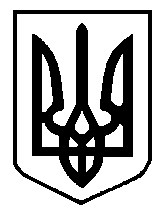 